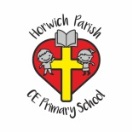 RE Spring Term 1 Year ThreeJesus the man who changed livesRE Spring Term 1 Year ThreeJesus the man who changed livesKey vocabularyExplanation/ definitionKey KnowledgeMother TeresaMother Teresa (1910–1997) was a Roman Catholic nun who devoted her life to serving the poor and destitute around the world. Jesus had/has a dramatic effect on people’s lives.Jesus changed lives by healing hearts, minds and spirits.Mother Teresa was a saint, Jesus changed her life but she also changed people’s lives in Jesus’ name. She gave up everything but believed she had gained everything.            Mother Teresa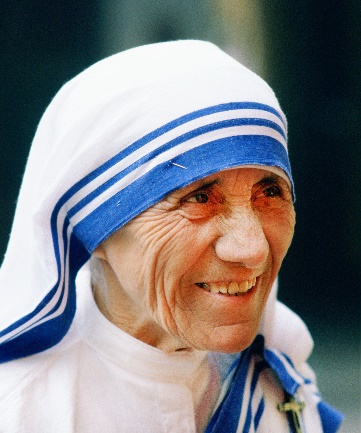 Change can be simple and straightforward – ‘My socks are wet I think I will change them’ but change can also be radically transformational. Sometimes we need to look at a situation/decision/opinion from a different perspective and make a change.JesusThe Son of God.Jesus had/has a dramatic effect on people’s lives.Jesus changed lives by healing hearts, minds and spirits.Mother Teresa was a saint, Jesus changed her life but she also changed people’s lives in Jesus’ name. She gave up everything but believed she had gained everything.            Mother TeresaChange can be simple and straightforward – ‘My socks are wet I think I will change them’ but change can also be radically transformational. Sometimes we need to look at a situation/decision/opinion from a different perspective and make a change.ChangeTo make or become different.Jesus had/has a dramatic effect on people’s lives.Jesus changed lives by healing hearts, minds and spirits.Mother Teresa was a saint, Jesus changed her life but she also changed people’s lives in Jesus’ name. She gave up everything but believed she had gained everything.            Mother TeresaChange can be simple and straightforward – ‘My socks are wet I think I will change them’ but change can also be radically transformational. Sometimes we need to look at a situation/decision/opinion from a different perspective and make a change.New Testament The New Testament is the part of the Bible that deals with the life and teachings of Jesus Christ and with Christianity in the early Church.Jesus had/has a dramatic effect on people’s lives.Jesus changed lives by healing hearts, minds and spirits.Mother Teresa was a saint, Jesus changed her life but she also changed people’s lives in Jesus’ name. She gave up everything but believed she had gained everything.            Mother TeresaChange can be simple and straightforward – ‘My socks are wet I think I will change them’ but change can also be radically transformational. Sometimes we need to look at a situation/decision/opinion from a different perspective and make a change.Old Testament The Old Testament is the first part of the Bible. It deals especially with the relationship between God and the Jewish people.Jesus had/has a dramatic effect on people’s lives.Jesus changed lives by healing hearts, minds and spirits.Mother Teresa was a saint, Jesus changed her life but she also changed people’s lives in Jesus’ name. She gave up everything but believed she had gained everything.            Mother TeresaChange can be simple and straightforward – ‘My socks are wet I think I will change them’ but change can also be radically transformational. Sometimes we need to look at a situation/decision/opinion from a different perspective and make a change.Key Questions:•	What does ‘change’ mean?•	How can our lives be changed? Is it easy to change?•	How did Jesus change lives?•	When did/does Jesus change lives?•	What happens when Jesus changes a person’s life?Key Questions:•	What does ‘change’ mean?•	How can our lives be changed? Is it easy to change?•	How did Jesus change lives?•	When did/does Jesus change lives?•	What happens when Jesus changes a person’s life?Jesus had/has a dramatic effect on people’s lives.Jesus changed lives by healing hearts, minds and spirits.Mother Teresa was a saint, Jesus changed her life but she also changed people’s lives in Jesus’ name. She gave up everything but believed she had gained everything.            Mother TeresaChange can be simple and straightforward – ‘My socks are wet I think I will change them’ but change can also be radically transformational. Sometimes we need to look at a situation/decision/opinion from a different perspective and make a change.Key skillsKey skillsKey skills